E mail: cord@kashmiruniversity.ac.in 					                    Phone Office: 0194-2420405Website: http://cord.uok.edu.in      						                    Fax (University): 0194-2421357   Centre of Research for Development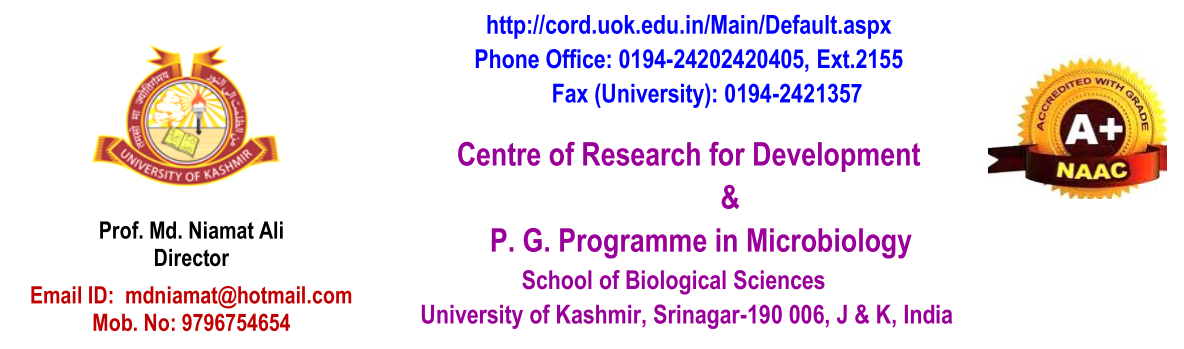 &P.G Programme in MicrobiologySchool of Biological Sciences                             University of Kashmir, Srinagar – 190 006, J & K, IndiaList of students selected in CORD, for PG Programme in Microbiology, Batch 2022										Sd/=          Prof. Md Niamat AliS. No.Name of the CandidateRoll No.Gender01Ms. Farheen Mushtaq Bhat2207211 9001Female02Ms. Tawheeda Gul2207211 9002Female03Ms. Humira2207211 9003Female04Ms. Unzila Amin2207211 9004Female05Ms. Zahida Bashir2207211 9005Female06Mr. Siraj Ud Din Wani2207211 9006Male07Ms. Shamikha Javid Bhat2207211 9007Female08Mr. Mohammad Moomin Sultan 2207211 9008Male09Mr. Umer Bashir Peer2207211 9009Male10Ms. Syed Kahkashan2207211 9010Female11Mr. Noor Ahasan Ul Haq2207211 9011Male12Ms. Zahra Mosavi2207211 9012Female13Ms. Saniya Rafiq2207211 9013Female14Mr. Shahid Shakeel2207211 9014Male15Ms. Aneesa Farooq 2207211 9015Female